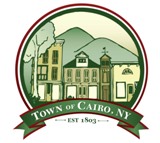 TOWN OF CAIRO PLANNING BOARDPO Box 728, Cairo, NY 12413Chairman-Joseph Hasenkopf Email: planning@townofcairo.comMeeting Agenda		May 02, 2024The Planning Board meeting will be held in the cafeteria of Cairo Elementary. Members Present:	Joseph Hasenkopf, Allen Veverka, Ed Forrester, Beth Hansen, Kevin Hicks, and Richard Lorenz (Alternate)Pledge of Allegiance.Approval of  April 04, 2024, Meeting Minutes.  **PLEASE REFRAIN FROM TALKING DURING THE MEETING SO EVERYONE MAY BE HEARD**Public Hearings:2024-0401P          Marjorie Juszczak           2754 CR 23B          SUP          Tax(101.00-2-63)Applicant wishes to change food truck to stationary building. Applicant received a variance from Zoning Board of Appeals for a 20’ rear variance on 3/06/24.2024-0402P        Central Hudson        7482 & 7496 Route 32       SUP        Tax(101.00-4-24, 18)Central Hudson requests Special Use Permit to expand existing utility substation on land they currently own.2024-0302ZP         Mid-hudson Cable/Arnie Cavallaro         279 Roosevelt Ave.       SUB     Tax(82.02-3-9)Applicants requesting subdivision for parcel housing unmanned cablevision hub.Applicants received 1.8 acre variance from Zoning Board of Appeals on 3/26/24.BUSINESS2024-0401P          Marjorie Juszczak           2754 CR 23B          SUP          Tax(101.00-2-63)Applicant wishes to change food truck to stationary building. Applicant received a variance from Zoning Board of Appeals for a 20’ rear variance on 3/06/24.a.           Application fee paid.b.	Site plan received.c.	Special use permit application received.d.	Zoning officer letter received.e.	SEQRA.2024-0402P        Central Hudson        7482 & 7496 Route 32       SUP        Tax(101.00-4-24, 18)Central Hudson requests Special Use Permit to expand existing utility substation on land they currently own.a.           Application fee paid.b.	Site plan received.c.	Special use permit application received.d.	Zoning officer letter received.e.	SEQRA.2024-0302ZP         Mid-hudson Cable/Arnie Cavallaro         279 Roosevelt Ave.       SUB     Tax(82.02-3-9)Applicants requesting subdivision for parcel housing unmanned cablevision hub.Applicants received 1.8 acre variance from Zoning Board of Appeals on 3/26/24.a.           Application fee paid.b.	Site plan received.c.	Subdivision permit application received.d.	Zoning officer letter received.e.	SEQRA.NEW BUSINESS2024-0501P               Mahayana  Buddhist Temple/Proper & O’Leary Engineering       710 Ira Vail Rd.     SUP     Tax: (85.00-4-35,36)Applicants wish to replace existing structures to establish yoga facility and Temple.a.           Application fee due.b.	Site plan received.c.	Subdivision permit application received.d.	Zoning officer letter received.e.	SEQRA.2024-0502P        Sandberg & Gardner/Santo Associates        952 Ira Vail Rd.     SUB        Tax (85.00-1-13.2& 85.00-1-15)     Applicants wish to split a 0.881 acre parcel from a 9.33 acre parcel and combine it with a 2.100 acres to form one 2.981 parcel.a.           Application fee due.b.	Site plan received.c.	Subdivision permit application received.d.	Zoning officer letter received.e.	SEQRA.2024-0503P        Kathleen Huffman/The Dapper Dog          457 Main Street     SUP       Tax(101.09-1-11)Applicant wishes to establish dog grooming business in former jewelry shop on Main street.a.           Application fee due.b.	Site plan received.c.	Subdivision permit application received.d.	Zoning officer letter received.e.	SEQRA.2024-0504P         Yuliya Benoit/The Art Hub      467 Main Street     SUP    Tax(101.09-1-18)Applicant requests special use/change of use for 3000 sq ft combined retail and art studio use, parking on Main St. existing, available off-street parking available behind building. a.           Application fee due.b.	Site plan received.c.	Subdivision permit application received.d.	Zoning officer letter received.e.	SEQRA.OLD BUSINESS2022-1101P                 Blackhead Mountain Lodge     54, 64 &74  Crows Nest Rd. & 153 Bald Hills Rd. N.     SUP      Tax(116.00-1-24, 25 & 116.16-1-1)Applicants propose a redevelopment of the existing Blackhead Mountain Lodge for purposes of an expanded tourist resort and spa/hotel.Applicants will be present to address the Board and take questions or comments from         the public. A new submission will be presented at this time.a.           Application fee paid.b.	Site plan received.c.	Special use permit Application received.d.	Zoning officer letter received.e.	SEQRA: Planning Board has passed a resolution stating their intent to declare Planning Board Lead Agency.	Resolution presented by Allen, seconded by Ed, all in favor.f. 	An independent engineer has been appointed by the Planning Board.Public Hearing2022-1101P                 Blackhead Mountain Lodge     54, 64 &74  Crows Nest Rd. & 153 Bald Hills Rd. N.     SUP      Tax(116.00-1-24, 25 & 116.16-1-1)Applicants propose a redevelopment of the existing Blackhead Mountain Lodge for purposes of an expanded tourist resort and spa/hotel.